1 октября - Международный День музыки. Этот день, отмечаемый ежегодно, начиная с 1975 года, был учрежден по инициативе Международного музыкального совета (IMC) при ЮНЕСКО двумя годами ранее на 15-й Генеральной ассамблее IMC в Лозанне.В предверии 1 октября – Международного дня музыки, на базе МБОУ СШ № 7 Кохма педагог Казимирская Г.Б. подготовила и провела мероприятие для 3 «А»  и 3 «Б» классов, благодаря которому ребята узнали о истории возникновения праздника, о музыкальных жанрах, прослушали музыкальные произведения известных  композиторов, а также приняли участие в викторине.Праздник музыки закончился песней «Я рисую этот мир» в исполнении ученицы 6 «А» класс Шикиновой Кристины.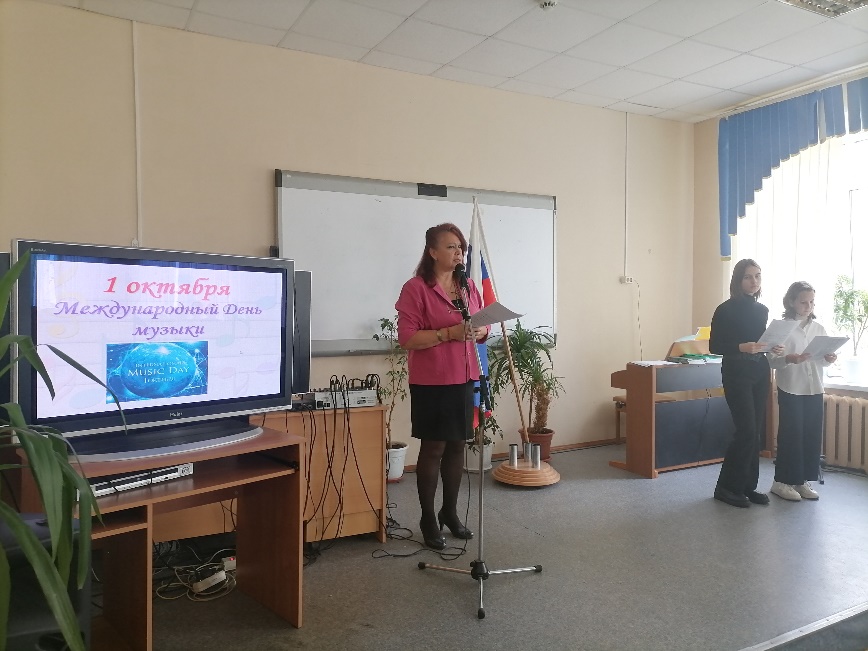 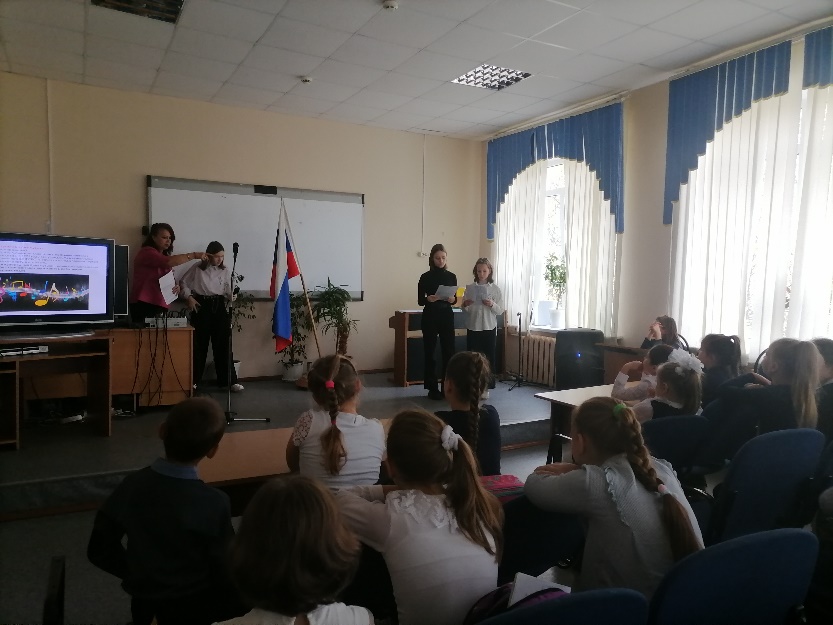 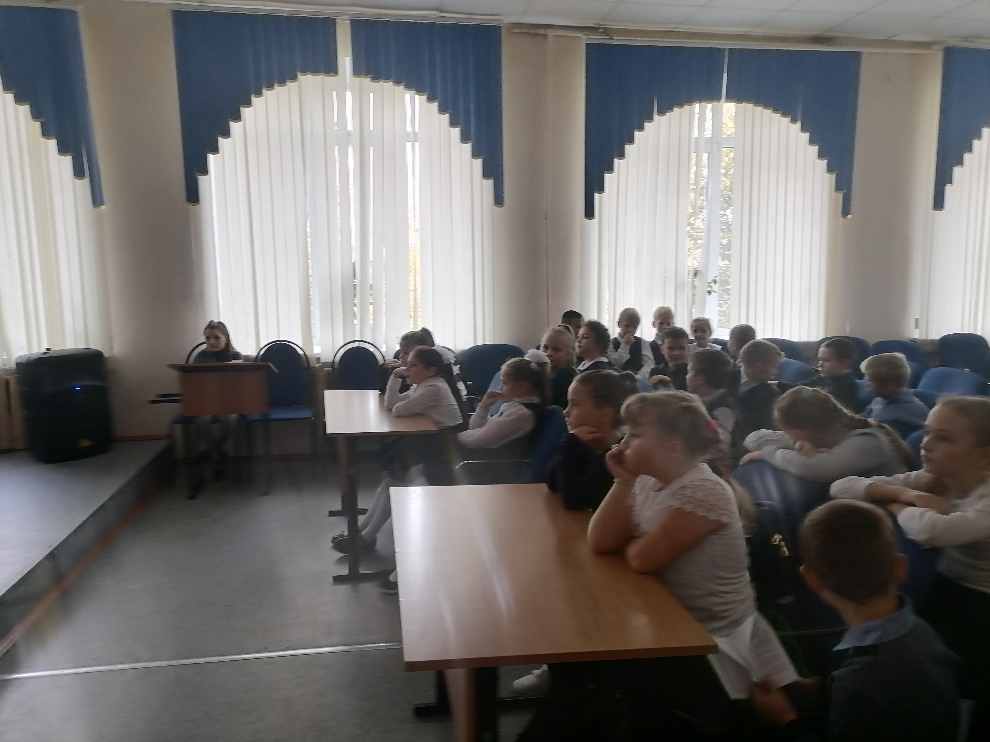 